Проект «Неделя правовых знаний» для детей дошкольного возраста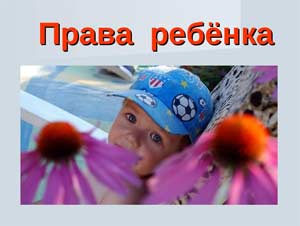  АКТУАЛЬНОСТЬ ПРОБЛЕМЫ:Дошкольный возраст – важнейший этап в развитии ребенка. В этот период ребенок приобщается к миру общественных ценностей. Дошкольный возраст – это время установления первых человеческих отношений с людьми. Это период, когда слабый и беззащитный может стать сильным и смелым, скучное и незатейливое становится забавным и трогательным. Одна из важнейших задач педагогов дошкольного образования – формирование у детей уверенности в себе и своих силах, а также позитивного отношения к себе и окружающему миру. Основы гуманного отношения к природе и к окружающим его людям, способность сочувствовать, сопереживать закладывается именно в дошкольном возрасте. Также в это время у детей формируются первые простейшие представления об устройстве государства, гражданами которого являются их родители и в будущем они станут сами.Гражданское воспитание – это, прежде всего, личностно-ориентированное воспитание, направленное на развитие социальных свойств дошкольника: быть гражданином России и в юридическом, и в нравственном смысле.ЗАДАЧИ:Формирование у детей элементарных представлений о своих правах и свободах, развитие уважения и терпимости к другим людям и их правам.Совершенствование мастерства педагогов в организации и проведении регламентированной и нерегламентированной деятельности с участниками проекта.Приобщение родителей к развитию у детей правовых знаний, норм и правил поведения.П Л А Н ПРОЕКТА:ПОНЕДЕЛЬНИК — "Право на личную безопасность".ВТОРНИК — "Право на здоровье".СРЕДА — " Право на гражданство".ЧЕТВЕРГ — " Право на заботу близких людей".5. ПЯТНИЦА — " Право на свободу независимо от национальности расы, страны.ДЕНЬ ПЕРВЫЙ:«ПРАВО НА ЛИЧНУЮ БЕЗОПАСНОСТЬ».ЦЕЛЬ: Дать детям представление о праве на личную неприкосновенность.Формировать чувство безопасности.Воспитывать у детей чувства опасности в той или иной ситуации.1 ПОЛОВИНА ДНЯ.БЕСЕДА на тему: "Что такое безопасность" (для всех возрастных группЦЕЛЬ: Закрепить представление детей об опасных для жизни и здоровья предметах; показать детям где могут подстерегать опасности в жизни ребёнка, учить не теряться, быть собранным. Дать представление о праве на личную неприкосновенность.2 — МЛАДШАЯ ГРУППА.ИГРОВАЯ СИТУАЦИЯ: "В мире опасных предметов".ЦЕЛЬ: Закреплять у детей представление об опасных для жизни и здоровья предметах, с которыми они встречаются в быту, об их необходимости для человека, о правилах пользования ими.ЗАНЯТИЕ: "Кошка и собака — наши соседи".ЦЕЛЬ: Учить детей понимать состояние и поведение животных; знать как обращаться с ними.МАТЕРИАЛ: Картинки на которых нарисованы разные породы собак и кошек.ИГРУШКИ: Кошка, собака.ЛИТЕРАТУРА: "Бездомная кошка" А.Дмитриев,Стихотворение А. Барто "Пёс" (заучивание).ЦЕЛЕВАЯ ПРОГУЛКА: "Мы знакомимся с транспортом".ЦЕЛЬ: Дать представление о транспорте: Грузовом, пассажирском, воздушном, водном. Закрепить знания о правилах поведения на улицах города.С Р Е Д Н Я Я ГРУППА.ИГРОВАЯ СИТУАЦИЯ: "Безопасность".ЦЕЛЬ: Закрепить у детей представление о предметах, которые могут угрожать жизни и здоровью людей. Предостеречь от несчастных случаев в быту.ЗАНЯТИЕ: 'Насекомые"ЦЕЛЬ: Дать знание о правилах поведения пои встрече с разными насекомыми; формировать представление о разных насекомых формировать чувство собственной безопасности.МАТЕРИАЛ: Картинки с изображениями разных насекомых, картинки с изображением среды обитания этих насекомых.НАСТОЛЬНАЯ ИГРА: "Кто где живет".ЦЕЛЬ: Знать где живут насекомые, их среду обитания.ЛИТЕРАТУРА: "Муравьишко" И. Анденко.ЦЕЛЕВАЯ ПРОГУЛКА: "Улица города".ЦЕЛЬ: Закрепить у детей зияние правил дорожного движения. Познакомить детей со знаками обозначающими пешеходные переходы. Расширять знания о правилах поведения детей на улице; довести до сознания детей, к чему может привести нарушение правил дорожного движения. Воспитывать у детей сосредоточенность, чуткость, отзывчивость, умение оказать помощь товарищу. Формировать чувство собственной безопасности.С Т А Р Ш А Я ГРУППА.ИГРОВАЯ СИТУАЦИЯ: " Пожар ".ЦЕЛЬ: Знакомство детей с правилами пожарной безопасности, учитьосторожному обращению с огнем.ЗАНЯТИЕ: "Съедобные и несъедобные грибы".ЦЕЛЬ: Учить детей отличать съедобные грибы от несъедобных;Дать знания, о том, что в пищу можно употреблять съедобные грибы только после обработки (варки, засолки). Формировать чувство собственной безопасности.МАТЕРИАЛ: Иллюстрации с изображением разных грибов, грибовдвойников.НАСТОЛЬНАЯ ИГРА: "Соберём грибы","Полное лукошко". ЛИТЕРАТУРА: "Грибной посёлок" И.Анденко, "Боровик" Т.Новицкая.ПРОГУЛКА: "Знай и выполняй правила уличного движения" (старшая и подготовительная группа).ЦЕЛЬ: Закрепить с детьми знания правил уличного движения, знать, что люди ходят по тротуарам, переходят улицу по переходам при разрешающем сигнале светофора, в каком направлении разрешено движение транспорта и людей.2 ПОЛОВИНА ДНЯД Л Я В С Е Х В О З Р А С Т Н Ы Х Г Р У П ПКУКОЛЬНЫЙ ТЕАТР по пьесе С.Прокофьева «Самый большой друг».ЦЕЛЬ: Развивать у детей умение объективно оценивать положительные качества друзей и новых знакомых, не обольщаться внешними данными (красивый, сильный, много говорит, обещает), а доверяться только тем, кто доказал свою верность, преданность, кто не обманывает, защищает слабых. Формировать чувство собственной безопасности.ИГРОВОЙ ТРЕНИНГ: «Если чужой стучится в дверь».ЦЕЛЬ: Учить детей открывать дверь, когда они дома одни, только людям, которые живут с ними в одной квартире.РИСОВАНИЕ на тему: «Дорога и дети»; составление альбома из рисунков детей.ЧТЕНИЕ И РАССМАТРИВАНИЕ ИЛЛЮСТРАЦИЙ И. Сыроваткиной «Уроки безопасности»РАБОТА С РОДИТЕЛЯМИ:ДЕНЬ ВТОРОЙ:«П Р А В О НА ЗДОРОВЬЕ».ЦЕЛЬ: Формировать знание детей о том, что они имеют право на охрану здоровья, медицинское обслуживание.ДЛЯ ВСЕХ ВОЗРАСТНЫХ ГРУПП:БЕСЕДА на тему: "ЕСЛИ ХОЧЕШЬ БЫТЬ ЗДОРОВЫМ".ЦЕЛЬ: Уточнить и расширить представления детей о правилах поведения в общественных местах. Дать детям понять, что каждый ребёнок имеет право на здоровый образ жизни и на медицинскую помощь и лечение.МАТЕРИАЛ: Номерки для гардероба, медицинские карты на каждого ребёнка.ПРОГУЛКА: "П РАЗ Д НИК ЗДОРОВЬЯ".ЦЕЛЬ: Прививать детям санитарные гигиенические навыки, потребность быть здоровыми, закалёнными, умение в случае заболеваний не бояться лечиться: принимать лекарства, делать уколы: воспитать уважительное отношение к медицинскому персоналу.ИГРОВОЕ ДЕЙСТВИЕ:Спортивная площадка ярко и красочно оформлена. В оформлении использованы полотенца, мыло, умывальник, зубные щётки, расчёски, щётки. Загадки: Гладко, душисто, Моет чисто.Нужно, чтоб у каждого было. Что это такое? (мыло).Костяная спинка, На брюшке щетинка, По частоколу попрыгала, Всю грязь повыгнала. (Зубная щётка). Зубаст, а не кусается, Как он называется (гребешок или расчёска).ИНСЦЕНИРУЕТСЯ СКАЗКА К.Чуковского "Мойдодыр".ВИТАМИННАЯ СЕМЬЯ (театрализованная игра- зрелище).ЦЕЛЬ: Через зрелищное представление, используя стендовый тип кукольного театра (фланелеграф или магнитная доска). Познакомить детей с наиболее полезными лесными и садовыми ягодами; воспитать осознанное отношение к необходимости употреблять в пищу ягоды и фрукты.МАТЕРИАЛ: Стихи В. Болдыревой, набор красочных картинок с изображением ягод.РИСОВАНИЕ КОЛЛЕКТИВНОЙ КАРТИНКИ: "ОТДЫХ".Сейчас мы все вместе на одном большом листе нарисуем то, как мы чувствуем, что такое отдых.ЦЕЛЬ: Усилить внимание к внутренним самоощущениям, научить осознавать их и выражать с помощью речи.МЛАДШАЯ ГРУППА.ИГРА: "ДАВАЙТЕ ПОЗНАКОМИМСЯ"ЦЕЛЬ: Помочь детям ближе познакомиться друг с другом, создавать обстановку психологического комфорта.БЕСЕДА: "У МИШКИ В ГОСТЯХ".ЦЕЛЬ: Воспитывать у детей осознанное отношение к необходимости закаляться, заниматься спортом, есть овощи и фрукты, чтобы противостоять болезням.ИГРОВОЕ ДЕЙСТВИЕ: Зал или площадка.Стихи И. Черницкой:Чтоб расти нам сильными,Ловкими и смелыми,Ежедневно по утрамМы зарядку делаем.К солнцу руки поднимаем,Дружно, весело шагаем,Приседаем и встаёмИ ничуть не устаём!СРЕДНЯЯ ГРУППА.ИГРА: "ЛАСКОВУШКИ"ЦЕЛЬ: Научить вступать в контакт и общаться в позитивном ключе, создавать обстановку доверия и эмоционального комфорта.ПСИХОГИМНАСТИКА. Мы с вами на берегу моря. Дует легкий ветерок, тепло, приятно. Настроение очень хорошее. Звучит приятная музыка. Закройте глаза, примите удобную позу.БЕСЕДА: "ВИТАМИНЫ И ЗДОРОВЫЙ ОРГАНИЗМ".ЦЕЛЬ: Объяснить детям, как витамины влияют на организм человека.БЕСЕДА: Рассказать детям, что витамины оказывают различное влияниена здоровье человека.ПОЭЗИЯ:Помни истину простую -Лучше видит только тот,Кто жуёт морковь сыруюИли сок морковный пьёт.Л.Зильберг..Очень важно спозаранкуЕсть за завтраком овсянку.Чёрный хлеб полезен нам,И не только по утрам.Л. Зильберг.От простуды и ангиныПомогают апельсины,Ну, а лучше съесть лимон,Хоть и очень кислый он.Л.Зильберг.УПРАЖНЕНИЕ НА РАЗВИТИЕ:1. Угадайте по запаху, вкусу, на ощупь продукты: чеснок, яблоко, морковь.ПСИХОГИМНАСТИКА: Инсценировка "Я хозяин дома". Приём гостей. (Детипоказывают умение быть вежливыми, воспитанными).СТАРШАЯ ГРУППА. ПОДГОТОВИТЕЛЬНАЯ К ШКОЛЕ ГРУППА.БЕСЕДА: "Режим дня".ЦЕЛЬ Сформировать у детей представление о правильном режиме дня и пользе его соблюдения для здоровья.Помочь ребёнку составить собственный вариант режима дня и правильно оценить целесообразность различных занятий.РЕЛАКСАЦИОННАЯ ПАУЗА: ИГРА:"ДЕНЬ-НОЧЬ".- Когда я скажу — "День", все "Совы" "заснут", а "Дети начнут изображать то, что они в течение дня делают по порядку: встают, умываются.... и идут в детский сад, а если я скажу:"Ночь" -проснутся "Совы" и начнут летать, а "Дети "заснут". В течение игры происходит смена игровых позиций.ПОЭЗИЯ: Рано вставать — рано в кровать,Горя и хвори не будете знать. К.Чуковский.ИГРА "ЧТОБЫ НАМ НЕ БОЛЕТЬ"ЦЕЛЬ: В игровой форме, используя зрелищные выступления, исполнительские возможности детей, их способность проявлять выдумку, находчивость, самостоятельность и творческую активность, воспитывать доброе отношение к тем, кто заботится об их здоровье (к врачам); формировать осознанное отношение к необходимости укреплять здоровье с помощью зарядки, витаминов.ИГРОВЫЕ ДЕЙСТВИЕ: Зал или площадка. ИГРА: "ИГРА — ПУТЕШЕСТВИЕ".ЦЕЛЬ: Закрепить знания о работе пищеварительного тракта. Дать понятие о расположении двенадцатиперстной кишки, печени, желчного пузыря, аппендикса.ВИКТОРИНА.Предлагаем детям ответить на следующие вопросы;Что происходит с морковкой во рту?Сколько времени, по -вашему, морковка едет в желудок? (5 сек.)З.Как желудок переваривает пищу?4. Какая тонкая кишка всасывает питательные вещества?5. Что всасывает толстая кишка?УПРАЖНЕНИЕ НА РАЗВИТИЕ ВНИМАНИЯ."Слушай звуки". По одному хлопку дети должны принять позу "Плакучая ива", по двум хлопкам — "Стройный тополь".БЕСЕДА: "ЧТО НУЖНО ДЕЛАТЬ, ЧТОБЫ БЫТЬ ЗДОРОВЫМ?"ЦЕЛЬ: Дать чёткое представление детям о том, что здоровье зависит отчеловека, что за здоровьем можно и нужно следить, его надо беречь, сохранить и поддерживать, обогатить их индивидуальный опыт социокультурными представлениями, побудить к активным личностным проявлениям.ВСТУПИТЕЛЬНОЕ СЛОВО ВОСПИТАТЕЛЯ.Я хочу, чтобы вы придумали, как можно показать движениями, всем телом, но не словами, что нужно делать, чтобы быть здоровым.Дети изображают действия: (чистят зубы, умываются, ходят на лыжах, копают, моют, вытирают пыль, моют руки....)ИГРА:"УГАДАЙ, ЧТО Я ДЕЛАЮ".(Дети по очереди показывают каждый своё действие, участники определяют, что это, и какое отношение оно имеет к заботе о здоровье).РЕЛАКСАЦИОННАЯ ПАУЗА:(выразительные движения, отражающие настроение, танцы, музыку).СОЗДАНИЕ УСЛОВИЙ ДЛЯ ПСИХОЛОГИЧЕСКОГО КОМФОРТА.- Я хочу, чтобы, уйдя из этой комнаты, вы взяли с собой столько хорошего настроения, здоровья, счастья, сколько захотите, чтобы чувствовать себя хорошо и чтобы у вас всё получалось.РАБОТА С РОДИТЕЛЯМИ: ДЕНЬ ТРЕТИЙ:«ПРАВО НА ГРАЖДАНСТВО».Ц Е Л Ь: Формировать у детей знания о праве на гражданство, принадлежность к своей стране. Воспитывать чувство любви к Родине.2 М Л АДШАЯ ГРУППА.1 ПОЛОВИНА ДНЯБЕСЕДА "Как горожане заботятся о городе?"ЧТЕНИЕ русских потешек, сказок, закличек.ПОДВИЖНЫЕ ИГРЫ: "Кот и мыши" (русская народная игра),"Машины едут по городу".БЕСЕДА: "Здравствуй, Ноябрьск! Я твой житель!"Цель: Познакомить детей с достопримечательностями родного города. Познакомить с гербом и флагом Ноябрьска. Рассматривание открыток с достопримечательностями города".ИГРА: "Путешествие по городу"ЦЕЛЬ: Закрепить знания детей о достопримечательностях нашего города.ЦЕЛЕВАЯ ПРОГУЛКА по улице, где расположен детский сад.Составление рассказа: "Праздник "День города".ЦЕЛЬ: Учить детей составлять небольшие рассказы из личного опыта, делиться своими впечатлениями.КОНСТРУИРОВАНИЙ: "Мой город" (из бумаги и стройматериала).Слушание песен о г. Ноябрьске.2 ПОЛОВИНА ДНЯРАССМАТРИВАНИЕ филимоновской игрушки, (игрушки, альбомы).ЦЕЛЬ: Познакомить детей с народным промыслом.РИСОВАНИЕ: "Филимоновская красавица" (орнамент). •РАЗВЛЕЧЕНИЕ: "Путешествие в страну сказок".ЦЕЛЬ: Закреплять знания детей о произведениях русского фольклора потешках, загадках, сказках. Приобщить к русским традициям и обычаям. Вызвать эмоциональный интерес.СРЕДНЯЯ ГРУППА.1 ПОЛОВИНА ДНЯБЕСЕДА: "Я живу на Ямале".ЦЕЛЬ: Познакомить детей с гербом и флагом ЯНАО, столицей округа г. Салехард особенностями нашего края (наш округ многонациональный: здесь живут русские, украинцы, татары, ненцы, селькупы, ханты, манси).ИГРА "Построй чум" (геометрическая мозаика).БЕСЕДА: "Кто живёт в чуме"ЦЕЛЬ: Познакомить детей с образом жизни, обычаями, национальной одеждой местных жителей (ненцы, селькупы).АППЛИКАЦИЯ: Укрась одежду орнаментом.ЧТЕНИЕ стихов Истомина, сказок народов Севера.ПОДВИЖНЫЕ ИГРЫ: "Хей ро", "Охотники и куропатки".2 ПОЛОВИНА ДНЯРАССМАТРИВАНИЕ Дымковской игрушки, знакомство с особенностями орнамента.РИСОВАНИЕ: "Укрась лошадку".Составление из работы детей выставки "Карусель".ПОДВИЖНАЯ ИГРА: "Карусель". РАЗВЛЕЧЕНИЕ: Чудеса — кудеса".ЦЕЛЬ Знакомство с русскими докучными сказками, небылицами. Приобщение детей к русским традициям и обычаям.СТАРШАЯ ГРУППА.1 ПОЛОВИНА ДНЯБЕСЕДА: "Я –г ражданин России".ЦЕЛЬ: Познакомить детей с правом на гражданство и принадлежность к стране; с флагом и гербом России. Воспитывать чувство гордости за своё Отечество.ДИДАКТИЧЕСКАЯ ИГРА: "Путешествие в Кремль".ЦЕЛЬ: Познакомить детей с "сердцем" столицы — Кремлём.СОСТАВЛЕНИЕ ФОТОВЫСТАВКИ: "Где я отдыхал с родителями".ЦЕЛЬ: Познакомить детей с необъятными просторами нашей Родины, её городами и деревнями. Воспитывать чувство любви к своей Родине.ДИДАКТИЧЕСКАЯ ИГРА:"Я начну, а ты продолжи" (пословицы о доме, Родине, Москве)СЮЖЕТНАЯ ИГРА: "Путешествие в Москву".ЦЕЛЬ: Закрепить знания детей о столице России.ПОДВИЖНАЯ ИГРА: "Селезень" (русская народная игра).РАССМАТРИВАНИЕ карты России, найти на карте Москву, Ноябрьск, Салехард, Тюмень.РИСОВАНИЕ: "Флаг нашей группы".ЦЕЛЬ: Учить изображать символ объекта, хорошо знакомого детям.ИЗГОТОВЛЕНИЕ из ниток русских "Кукол — стригушек".ЦЕЛЬ: Знакомство с народным творчеством, русским костюмом.2 ПОЛОВИНА ДНЯВЕЧЕР загадок и отгадок "Ум хорошо, а два лучше".ЦЕЛЬ: Знакосмство с русскими загадками, играми, хороводными песнями. Приобщение детей к русским традициям и обычаям.ПОДГОТОВИТЕЛЬНАЯ К ШКОЛЕ ГРУППА.1 ПОЛОВИНА ДНЯБЕСЕДА: "Как всё начиналось?"ЦЕЛЬ: Познакомить детей с историей нашей страны. Воспитывать чувство любви к своей стране."Я, ТЫ, ОН, ОНА- вместе дружная семья"ЦЕЛЬ: Познакомить детей с многонациональной страной; что их отличает (язык, одежда, обычаи, кухня, музыка и т.д.) и что объединяет. Народы России россияне, все они живут в дружбе, уважая обычаи друг друга.ЧТЕНИЕ художественной литературы: сказки, потешки, пословицы народов России; Сборник "Моя страна — Россия".ДИДАКТИЧЕСКАЯ ИГРА: "Магазин сувениров".ЦЕЛЬ: Закрепить знания детей о народных промыслах России.2 ПОЛОВИНА ДНЯИНСЦЕНИРОВКА башкирской народной сказки "Щедрый заяц".ЦЕЛЬ: Знакомство с бытом и обычаями башкирского народа.РИСОВАНИЕ на тему: «Мой лучший друг».РАБОТА С РОДИТЕЛЯМИ: ДЕНЬ ЧЕТВЕРТЫЙ:«ПРАВО НА ЗАБОТУ БЛИЗКИХ ЛЮДЕЙ».ЦЕЛЬ: Формировать у детей знания об их правах на гражданство и собственное имя; о том что каждый ребёнок имеет право на любовь и внимание со стороны своих родителей; ни один ребёнок не может быть разлучен со своими родителями; каждый ребёнок имеет право на жилище, питание и развлечения.ОБЩИЕ МЕРОПРИЯТИЯ ДЛЯ ВСЕХ ВОЗРАСТНЫХ ГРУПП.ДОСУГ: "Отдыхаем всей семьей".ЦЕЛЬ: Сблизить детей и родителей. Вызвать приподнятое, эмоциональное настроение.ИГРЫ: "Ручеек","Золотые ворота","Узнай своего ребёнка","Папа-автомобилист".КОЛЛЕКТИВНЫЕ СЕМЕЙНЫЕ РАБОТЫ: "Моя семья","Семья за праздничным столом" (рисование, поделки из бросового материала).ОБСУЖДЕНИЕ ПОСЛОВИЦ И ПОГОВОРОК о доме, о близких людях:"При солнышке тепло; при матери добро"."Отца не хлеб кормит, а доброе слово детей"."Для внука дедушка -ум, для дедушки внук — дело"."Золото и серебро не стареют, отец и мать цены не имеют".4. ВЕСЁЛЫЕ ПЕСНИ, ТАНЦЫ.2 М Л А Д Ш А Я ГРУППА.1 ПОЛОВИНА ДНЯ.БЕСЕДА: "Моя семья".ЦЕЛЬ: Дать представление о том, из кого состоит семья на примере 2-3 семей из группы. Воспитывать любовь и уважение к членам своей семьи.ПАЛЬЧИКОВАЯ ИГРА "Этот пальчик-дедушка".ЦЕЛЬ: закрепить знания детей о составе семьи.БЕСЕДА: "Я И моя семья".ЦЕЛЬ: Дать понятие о том, что человеческое общество изначально разделено на мужчин и женщин. Дедушки, папы, мальчики -мужчины. Использовать модель — схему мужчин и женщин. Обратить внимание на внешний вид мужчин и женщин.ЧТЕНИЕ ХУДОЖЕСТВЕННОЙ ЛИТЕРАТУРЫ:Е.Благишина "Солнечный лучик", чтение и заучивание стихов о маме, бабушке, папе, дедушке; о заботе близких людей друг о друге. А.Барто "Две сестры глядят на братца".СЮЖЕТНО-РОЛЕВАЯ ИГРА: "Семья", "Телефон".ЦЕЛЬ: Дать представление, что все члены семьи живут вместе, любят друг друга, заботятся друг о друге, у каждого в доме есть определённые обязанности.2 ПОЛОВИНА ДНЯ.ЭТЮД: "Маме улыбнёмся".ЦЕЛЬ: Воспитание в детях ласкового и чуткого отношения к близким людям.СОСТАВЛЕНИЕ РАССКАЗА: "С папой мы друзья".ЦЕЛЬ: Учить детей составлять небольшие рассказы из личного опыта, вызвать уважение, любовь, гордость за своего отца.ПОДВИЖНАЯ ИГРА: "Курица и цыплята".ЦЕЛЬ: Показать заботливое отношение мамы к своим детям. Создать положительное эмоциональное настроение у детей.СРЕДНЯЯ ГРУППА.1 ПОЛОВИНА ДНЯБЕСЕДА: "Семейная фотография".ЦЕЛЬ: Дать представление о том, из кого состоит семья, кто каким делом занимается и какие увлечения имеет.ПОДВИЖНАЯ ИГРА: "КУРЫ И ЛИСА".ЦЕЛЬ: Доказать заботливое отношение мамы к своим детям, создать положительное эмоциональное настроение у детей.БЕСЕДА: "Все мы родные".ЦЕЛЬ: Познакомить детей с правом жить со своими родителями, никому не позволено их разлучать. Закрепить понятие о том, что семья -это люди, которые живут вместе, любят друг друга и заботятся друг о друге. Вызвать интерес к своему происхождению.СЮЖЕТНО-РОЛЕВАЯ ИГРА: "Семейное путешествие".ЦЕЛЬ: Воспитывать у детей чувства семейной сплочённости.ИГРА-ДРАМАТИЗАЦИЯ: "Найди свою маму".ЦЕЛЬ: Воспитывать чувство привязанности к самому близкому человеку2 ПОЛОВИНА ДНЯЧТЕНИЕ ХУДОЖЕСТВЕННОЙ ЛИТЕРАТУРЫ: Н.Артюхова "Трудный вечер".ЦЕЛЬ: Воспитывать у детей потребность радовать своих близких добрыми делами и заботливым отношением.ЭТЮД: "Любящие родители".ЦЕЛЬ: Воспитание в детях ласкового и чуткого отношения к самым близким людям.СТАРШАЯ ГРУППА.1 ПОЛОВИНА ДНЯБЕСЕДА: "Что такое семья?"ЦЕЛЬ: Объяснить, детям, что семья-это любовь, забота друг о друге; самое надёжное, любимое место на земле. Воспитывать любовь и уважение, к старшим.ДИДАКТИЧЕСКАЯ ИГРА: "Грязи -нет и пыли -нет!"ЦЕЛЬ: Приучать детей помогать своим родным в работе по дому, учить совместной деятельности и общению.СОСТАВЛЕНИЕ РАССКАЗА: "Профессии моих родителей".ЦЕЛЬ: Закрепить знания детей о своих родителях, о том, чем они занимаются, воспитывать уважение к труду взрослых.ЧТЕНИЕ ХУДОЖЕСТВЕННОЙ ЛИТЕРАТУРЫ: В.Осеев "Сыновья", "Просто старуш-ка", Е.Серова "Папа дома", Э. Мошковская "Трудный день".ИЗГОТОВЛЕНИЕ СТЕНГАЗЕТЫ: "Наша дружная семья".ЦЕЛЬ: Дать представление о том, что в каждой семье существуют свои традиции, правила.ИГРА: "Бабушка Маланья", "Подарки".2 ПОЛОВИНА ДНЯЭТЮД:"бабушка заболела".ЦЕЛЬ: Воспитывать в детях ласковое и чуткое отношение к самым близким людям.ИГРА: "Кто я?" 1 вариант.ЦЕЛЬ: Закрепить умение называть себя по отношению к другим членам семьи.ПОДГОТОВИТЕЛЬНАЯК ШКОЛЕ ГРУППА.1 ПОЛОВИНА ДНЯБЕСЕДА: "Я не гость в своей семье".ЦЕЛЬ: закрепить знания детей о том, что у каждого есть не только права, но и обязанности.СОСТАВЛЕНИЕ РАССКАЗА: "Любимые занятия твоей семьи".ЦЕЛЬ: Дать представление о том, что в каждой семье есть традиции, правила.ИГРА: "КТО Я?" 2 вариант.ЦЕЛЬ: Составление схем для закрепления умения называть себя по отношению к другим членам семьи.СЮЖЕТНО-РОЛЕВАЯ ИГРА: "Семейный совет".ЦЕЛЬ: Формировать умение высказывать своё мнение, участвовать в обсуждении семейных проблем.2 ПОЛОВИНА ДНЯСОСТАВЛЕНИЕ ПЛАНА своего дома с указанием любимых мест членов своей семьи.ДИДАКТИЧЕСКАЯ ИГРА: "Мамины помощники".ЦЕЛЬ: Приучать детей помогать своим родным в работе по дому, учить совместной деятельности и общению.ОБСУЖДЕНИЕ СКАЗКИ Ш.Перро "Золушка".ПРОБЛЕМНАЯ СИТУАЦИЯ: Почему одни семьи живут счастливо, а жизнь других наполнена раздорами, обидами и слезами? Какие права были нарушены в этой семье?РАБОТА С РОДИТЕЛЯМИ: ДЕНЬ ПЯТЫЙ:«ПРАВО НА СВОБОДУ НЕЗАВИСИМО ОТ НАЦИОНАЛЬНОСТИ, РАСЫ, СТРАНЫ».ЦЕЛЬ: Познакомить детей с правом на свободу и равенство; каждый человек должен обладать всеми правами и свободами независимо от национальности и убеждений.1 ПОЛОВИНА ДНЯБЕСЕДА на тему: "Земля -наш общий дом" (для всех групп).ЦЕЛЬ: Воспитывать интерес и уважение к людям, их деятельности, культуре, быту. Формировать представления о Земле, о своей стране. Воспитывать чувства гражданственности, патриотизма, уважительное отношение к жителям Земли.ПОДВИЖНЫЕ ИГРЫ: народов мира: "Горячее место" — аргентинская"Чехарда" — молдавская"Большая змея"- китайская"Хромая уточка"- украинская.2 МЛАДШАЯ ГРУППАРАССМАТРИВАНИЕ АЛЬБОМА о городе, в котором живём.РАССКАЗ ВОСПИТАТЕЛЯ о столице нашей Родины.ЦЕЛЬ: Прививать любовь к родному городу, что в нем живут люди разных национальностей. Прививать любовь и уважение ко всем людям. Формировать понятие, что Москва для всех родной город.СРЕДНЯЯ ГРУППА.БЕСЕДА: "Здравствуй, глобус!"ЦЕЛЬ: Познакомить с макетом нашей Земли, что на нём изображены моря океаны, горы, реки, озёра, разные страны. Что Земля круглая. Отметить каким цветом, что изображено.СТАРШАЯ ГРУППА.БЕСЕДА: "Какие люди живут на земле".ЦЕЛЬ: На земле живёт много людей, они разные и похожие друг на друга. Люди отмечаются цветом. Хорошо, что люди разные -так интереснее, так можно много узнать друг о друге.ПОДГОТОВИТЕЛЬНАЯ К ШКОЛЕ ГРУППАРАССКАЗ ВОСПИТАТЕЛЯ: "Кто мы".ЦЕЛЬ: Показать различие и сходство людей разных рас. Вызвать уважение к людям разной расовой принадлежности, интерес, любознательность к культуре, языку, быту. Воспитывать благожелательное отношение ко всем народам Земли.МАТЕРИАЛ: Куклы из Европы, Монголии, Африки. Карточки с буквами японского, английского, русского алфавита, карта Мира, аудиозаписи народных мелодий.МУЗЫКАЛЬНАЯ ИГРА: "Дружат дети всей планеты".ЦЕЛЬ: Воспитывать доброжелательность, уважение к детям всей планетыПРОГУЛКА: разучивание с детьми подвижных игр Народов Мира: "Поймай хвост дракона"-китайская, "Салки по кругу"-африканская, "Последняя пара вперёд"-аргентинская.2 ПОЛОВИНА ДНЯ (для всех возрастных групп).ИГРА- ИНСЦЕНИРОВКА: "Встреча с другом".ЦЕЛЬ: Воспитывать уважение к людям разной национальности. Вызвать интерес, любознательность к образу жизни других людей.ИГРА: "Змейка".ЦЕЛЬ: Дать понятие, что вместе мы можем, преодолеть все препятствия.ДИДАКТИЧЕСКАЯ ИГРА: "Весёлый мячик".ЦЕЛЬ: Вызвать у детей интерес к жизни людей разных стран.ПРАЗДНИК: "Если бы парни всей Земли".ЦЕЛЬ: Продолжить формировать интерес и уважение ко всем людям, что все люди имеют право жить на нашей планете, что все люди независимо от расы и принадлежности имеют право на свободу.РИСОВАНИЕ на тему: "Мы разные".ЦЕЛЬ: Помочь детям осознать свою национальную принадлежность, воспитывать положительные чувства.и башкирского народа РИСОВАНИЕ на тему: "Мой лучший друг".